Gosay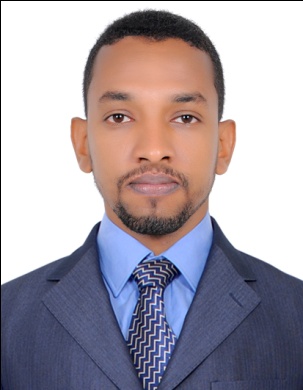 Email::  Gosay.261727@2freemail.com 
                
Computer & Electronic System Engineer looking forward to work at a good company with the proper environment to demonstrate my skills and increase my knowledge and level of expertise.Personal Information:Gender:  MaleNationality:  SudaneseMarital status:  SingleDate of Birth: 13/11/ 1990Place of Birth: Khartoum - OmdurmanReligion:  MuslimQualifications:
4th of Dec 2014Has been awarded computer Architecture and Networking MScFrom University of  Khartoum Elctronic Engineering Department.28th of August 2012:B.Sc. (Honor) in Computer & Electronic System Engineering.University of Science and Technology Faculty of  Engineering         Sudan.19th of March 2007:Sudan Secondary School Certificate:From Al-Halfaya  Al-Namozajya Secondary School.Technical skills:Good knowledge in MS Office especially MS Word, MS Excel,MS Power Point and MS Access.Good knowledge with programing languages specialy C++ and MATLab.Good knowledge in linux .Courses & Training: 1st of Jan until 24th of  May 2013Worked as A computer and network Engineer atAfrica City of Technology.8th of Jan 2013 until 18th of  Feb 2013Took  a course at Computer Netwoorks Desgin and has been awarded a diploma from SUDACAD(sudatel telecommunication academy).18th of Novuntil the 6th of Dec 2012:Took a training course on HCP-Grid Management SoftwareFrom Africa City of Technology.12th to 14th of Dec 2012Took a training course on Linux Oparating SystemFrom Africa City of Technology.Communication Skills:Team player & Team leader.Ability to adapt to new environments.Well organized.Highly motivated.languages:Arabic: NativeEnglish: Good